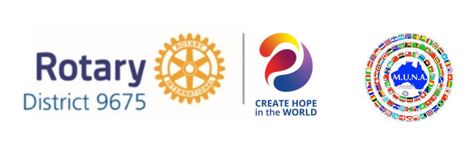 What is The Model United Nationals Assembly (MUNA)?The Model United Nations Assembly (MUNA) is an initiative by Rotary to develop an understanding of World Affairs for Senior Secondary School Students in a forum similar to a General Assembly of the United Nations.  The objective is to develop tolerance, international understanding, and world peace. What better way to give our future leaders an opportunity to consider significant issues confronting the world than through debating with their peers in a forum such as Model United Nations Assembly. We hope their experiences will influence many others in our quest for world peace.  How does it run?Each team will have three Year 11 or Year 10 students. They will be allocated a nation to represent by the MUNA committee. Students will then be expected to become aware of the politics, economics, international affiliations, and real-life stance of world affairs of this nation.The sessions will enable each participant to practise public speaking skills, to contribute as a member of a debating team and to learn about the procedures of formal debate in a situation that replicates ‘real world’ debating as far as possible.Entering a team is straightforward. Step one – Contact your local Rotary Club and arrange sponsorship. Step two – Send in your application form to the MUNA committee. After the closing date a letter will be sent to the school which will include your nation, a copy of the resolutions to be debated and the amount of time for each resolution, along with the rules of debate. Delegates are encouraged to understand their "adopted" country’s official position on a particular topic and present their arguments accordingly.   The winning team will be sponsored by District 9675 to attend National MUNA at the Museum of Australian Democracy in the Old Parliament House in Canberra, usually in August of the same year. Prizes will include:   The Paul Bateman perpetual trophy and a voucher will be presented to the student who delivers the best individual speech on the day as determined by the adjudicators. A perpetual trophy and vouchers will be presented to the team placed first, along with sponsorship to the National MUNA Assembly in Canberra.  Vouchers will be presented to the team judged as highly commended.There will be vouchers for the best-dressed delegation. We encourage all teams to wear the national dress of the country that they are representing or at least items of clothing that clearly represent that particular country.   If you are having difficulty in determining a reasonable national dress, you are urged to contact the relevant Consulate or Embassy for advice. Tiaras, evening wear and a nation's sporting colours, by way of rugby shirts etc., are perfectly acceptable.   Encourage the team to use their time well to prepare for Assembly Day; the adjudicators do not mark highly, teams that merely stand up, read a prepared speech in a monotone voice and sit down again. The more that they research and understand the position that "their" country would take on a particular topic the better they will be able to advance the country's point of view. Lively interaction is encouraged, and we are hoping to allow more time for a right of reply.   Voting, when required, is carried out by one of the team members raising their country's name plate in the air.   The day is broken up as follows:   Session 1 – A member from each team is to give a one-minute speech about the country they are representing. Session 2 – Major Resolution 1 – all countries 3 minutes each.   Session 3 – Major Resolution 2 – all countries 3 minutes each.  Session 4 – Major Resolution 3 – all countries 3 minutes eachThe adjudicators prefer that each team member speaks rather than just the best speaker in a team. Also, the adjudicators do not look favourably on countries who have an adult writing their speeches for them on the day because of a speech by another country or as part of a right of reply.  Should you need any further assistance or information about nominating a team, please contact your Rotary Club or send an e-mail to the MUNA committee.   Would the Team Co-ordinator please send an email to the MUNA committee giving the names of the students in your team, and the responsible adult who will be accompanying the students on the day of MUNA, as the committee would like to publish the team names in the programme? Also, each participating student will be presented with a personalized official delegate's certificate signed by the District 9675 Governor.   The sponsorship of the team by your local Rotary club includes the cost of morning tea and lunch for the school's team plus, one teacher or accompanying adult.   Bookings for extra morning tea/lunch for visitors is $35 per person. This will be paid through an online District 9675 Rotary account – details below. When: 8thJune 2024 Time: 9am sharp – 4.00pm Where: NSW Parliament House 6 Macquarie Street Sydney Closing Date: 3rd May 2024District 9675 MUNA Committee   P O Box 94 MERRYLANDS NSW 2160  or Email District Co-Chair – Narelle Wilson holroydrotary@outlook.com   	    District Co-Chair – Jenny Pedley   connaljenny@yahoo.com.au	                                                  Judith Humphreys jshumphreys14@gmail.com 				Deborah HillEmail is the preferred method of communication; so please supply a personal e-mail address (NOT a generic address such as info@xyzschool.nsw.edu.au) for both the club’s contact and school’s contact.  This form is to be returned to the MUNA Committee by the Rotary Club.      PLEASE TYPE Club Details:  PLEASE TYPE School details:  There is a maximum of three delegates for each school team.  Team members are usually from Yr 11, however can be from Yr 10.  Application forms need to be returned by no later than 3rd May 2024 Successful schools (and clubs) will be informed (after the closing date) as to which country the nominated school will be representing. You will also be sent a pack which will contain a copy of the resolutions, rules etc.  Please return your nomination form to your sponsoring Rotary Club or if the school is self-funding to:  Payment Method             Direct Deposit  Rotary International District 9675 Inc BSB 062-200 Account No.10361736 (C.B.A) Reference is MUNA plus your Rotary club’s name eg MUNA RC of Five Dock Self-funding schools: cost is $495.00 per team (three students one counsellor) to be transferred to District nominated bank as above with MUNA and school’s name has reference.  MUNA Saturday, (9am—4pm)  NSW Parliament House  Permission to publish photographs/names  (It is important that names typed)Name 	of 	Participant 	(Student 	or 	teacher) …………………………………………………………………………  Date of Birth          ……..   /  ……..   /   ……..  Address………………………………………………………………………………………………………………………………………………………….………………….……………… Email:..…………………………………………………………………………….…………… Phone:  ..…………………………………………………………………………….…………  1. Self authorisation where participant is 18 yrs old or over  I (name)  ............................................................................ give permission for the  above material to be placed on a web site which can be accessed via Internet and/or displayed and/or published and distributed.   Signature of participant ………………………………………. Date…………………. 2. Parent/ Caregiver Permission where student is under 18  I (name) ............................................................................ give permission for the  above material to be placed on a web site which can be accessed via Internet and/or displayed and/or published and distributed.  Signature of Parent/Caregiver ...............................................................................       Date..................................      Rotary Club of:  Club Contact Details:  Name:  Mobile No:   Email Address:  WWC No:    Name of School:  School Contact Details:  Name:   Mobile No:   Email Address:  WWC No:  Details of accompanying adult with the students    on day of event Name:   Mobile No:     WWC No:  Delegate names (for program)  Delegate 1:  Delegate 2:   Delegate 3:  